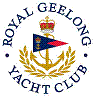 Royal Geelong Yacht Club Inc.Est 1859Trophy Deed of Gift.Trophy Deed of Gift.Trophy:Bay Aggregate Championship: CadetPresented by:Date:1969For:Port Phillip FleetRemarks / Revisions